                                                                                      Приложение                                                                    к решению Собрания депутатов                                                                            МР «Унцукульский район»                                                                               от 3 марта 2016 года №25                                        ПоложениеО проведении отчетов депутатов Собрания МР «Унцукульский район»Статья 1. Депутат Собрания депутатов МР «Унцукульский район» (далее – Собрания) ответственен перед избирателями и им подотчетен.Статья 2. Отчет депутата это официальное выступление депутата перед избирателями своего округа.Статья 3. Отчет проводится в целях получения избирателями информации о результатах деятельности депутата и Собрания, критической оценки этих результатов, высказывания предложений по совершенствованию работы депутата и представительного органа.Статья 4. Депутат отчитывается перед избирателями один раз  в год. Статья 5. Органы местного самоуправления, администрации предприятий, учреждений и организаций, расположенных на территории соответствующего избирательного округа, обязаны безвозмездно выделять помещение для отчетов, извещать избирателей о  месте их проведения, направлять по приглашению депутата для участия в его отчете своих представителей, оказывать другую помощь.Статья 6. Не позднее,  чем за 10 дней до проведения отчетов,  работник аппарата Собрания обеспечивает депутатов справками о работе Собрания и принятых им решениях, состоянии социально-экономического развития территории муниципального образования, контроле Собрания за деятельностью органов местного самоуправления района.Статья 7.  Отчет должен включать информацию о выполнении предвыборной программы депутата, о работе, проделанной им в Собрании, его органах и в избирательном округе, а также о выполнении предложений избирателей, высказанных  во время предыдущего отчета.Статья 8. Собрание депутатов по отчету депутата проводится на территории избирательного округа или  в непосредственной близости к нему в удобное для избирателей время.Статья 9. Собрание открывает представитель  администрации района,   или иное уполномоченное лицо.Статья 10. Для ведения собрания простым большинством голосов избираются председатель и секретарь, который ведет протокол собрания.Статья 11. В протоколе собрания указывается место и время проведения собрания, число присутствующих, кратко излагается суть отчета и выступлений, предложения избирателей. Протокол, подписанный        председателем и секретарем, не позднее чем через 7 дней после собрания передается председателю Собрания депутатов.Статья 12. Отчет депутата обсуждается избирателями. После обсуждения отчета депутату предоставляется заключительное слово, в котором он отвечает на вопросы, поднятые в ходе прений.Статья 13. Просьбы, предложения и замечания избирателей обобщаются и анализируются  аппаратом Собрания совместно с администрацией района.По предложениям, представляющим общественное значение, намечаются меры по их осуществлению. План реализации данных предложений рассматривается и утверждается на очередном заседании Собрания, о чем информируются избиратели через районные средства массовой информации.от 3 марта 2016 года                                                                     №25                                                    РЕШЕНИЕ                   Об утверждении  Положения о  проведении отчетов   депутатов  Собрания депутатов   МР «Унцукульский район» перед избирателями          На основании Регламента Собрания депутатов муниципального района «Унцукульский район» Собрание депутатов                                                     РЕШАЕТ:         Утвердить Положение о  проведении отчетов депутатов Собрания муниципального района «Унцукульский район» (прилагается).Председатель Собрания                                        К.АсадулаевРеспублика ДагестанУнцукульский районСобрание депутатов муниципального района368940 Республика Дагестан Унцукульский район с. Унцукуль т. 55-62-87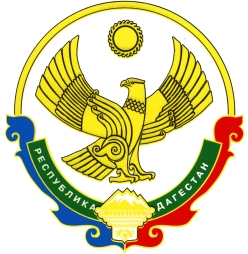 